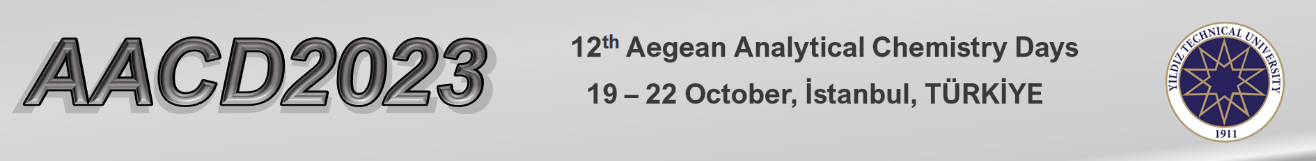 REGISTRATION FORMREGISTRATION DETAILSACCOMPANYING PERSONS (if any)ABSTRACT SUBMISSIONDid you submit an abstract(s)?			 YES				 NOIf YES, please write the title(s) and all authors below:Note: Participants can only submit 2 presentations.PAYMENT DETAILSRegistration fees should be transferred to the bank account using the information below. The receipt description must be filled in "AACD2023 Name Surname" format and a copy of the receipt must be sent by email to 2023aacd@gmail.com after transaction.If you need an invoice please provide the required information:Name-Surname					                   	Date:Title:Name:Surname:Institution/Organization:Department:Address:City:Country:Phone (optional):e-mail:TitleNameFamily Name1.2.1.Title: Oral1.Author(s): Poster2.Title: Oral2.Author(s): PosterBank:Türkiye İş BankasıAccount Number:1377-0026674 (Euro)IBAN:TR09 0006 4000 0021 3770 0266 74 (Euro)SWIFT Code:ISBKTRISXXXDescription:AACD2023 followed by name of the participantType of invoice:Personal   (   )Institutional   (   )Citizenship/Passport Number:Institution/Organization:Invoice Address:Tax Number:Tax Administration: